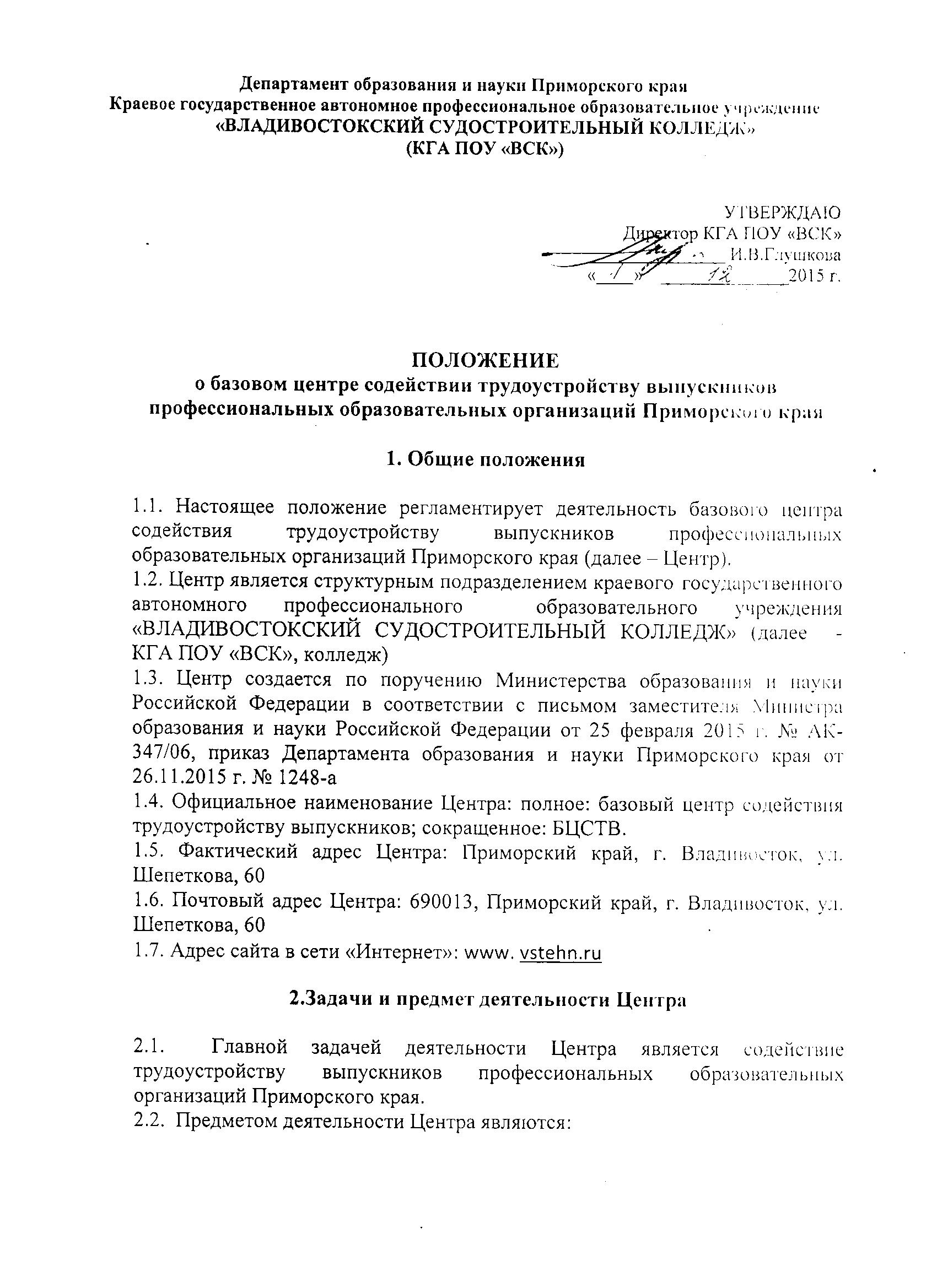 – методическое и информационное обеспечение центров содействия трудоустройству выпускников профессиональных образовательных организаций Приморского края;– координация деятельности центров содействия трудоустройству выпускников профессиональных образовательных организаций Приморского края;–  предоставление информации и аналитических отчетов по мониторингам различных направлений деятельности профессиональных образовательных организаций в части содействия трудоустройству выпускников органам государственной власти, в сферу деятельности, которых входят вопросы трудоустройства выпускников;–  консультации для заинтересованных организаций, взаимодействие с организациями и учреждениями, оказывающими влияние на региональный рынок труда.3. Организация деятельности Центра3.1. Центр осуществляет свою деятельность в соответствии с законодательством Российской Федерации, Уставом КГА ПОУ «ВСК» и настоящим Положением.3.2. Центр осуществляет следующие виды деятельности в области содействия трудоустройству выпускников профессиональных образовательных организаций:– координацию деятельности центров содействия трудоустройству выпускников профессиональных образовательных организаций Приморского края;– методическое и информационное обеспечение формирования и функционирования системы содействия трудоустройству выпускников профессиональных образовательных организаций Приморского края;– внедрение и сопровождение автоматизированной информационной системы содействия трудоустройству выпускников профессиональных образовательных организаций;– анализ трудоустройства выпускников профессиональных образовательных организаций Приморского края;– представление аналитической информации в части содействия трудоустройству выпускников органам государственной исполнительной власти, в том числе органам государственной власти Приморского края в сфере образования, труда;– обучение персонала центров содействия трудоустройству выпускников профессиональных образовательных организаций;– участие в научно-исследовательских программах и проектах по направлениям деятельности Центра;– организацию и проведение выставок, конкурсов, школ-семинаров, конференций, ярмарок вакансий по направлениям деятельности Центра;– оказание консультационных и информационных услуг по вопросам трудоустройства и занятости выпускников;– ведение страницы Центра на официальном сайте КГА ПОУ «ВСК» в сети «Интернет»;– иные виды деятельности, разрешенные действующим законодательством для профессиональных образовательных организаций.4. Реорганизация и ликвидация Центра4.1. Реорганизация или ликвидация Центра осуществляется приказом директора КГА ПОУ «ВСК».